Errrrrrrrrrrer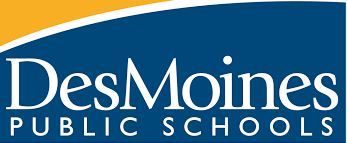 ForewordForeword includes purpose as well as what can be expected from the guide. (How to use this document…)Explains what expectations are for teacher actionHow to use this document: This curriculum guide is not… A lock-step instructional guide detailing exactly when and how you teach.Meant to restrict your creativity as a teacher.A ceiling of what your students can learn, nor a set of unattainable goals.Instead, the curriculum guide is meant to be a common vision for student learning and a set of targets and success criteria directed related to grade-level standards by which to measure and report student progress and provide meaningful feedback.

The curriculum guide outlines the learning that is most essential for student success; it is our district’s guaranteed and viable curriculum. The expectation is that every student in our district, regardless of school or classroom, will have access to and learn these targets. As the classroom teacher, you should use the curriculum guide to help you to decide how to scaffold up to the learning targets and extend your students’ learning beyond them. 

Within this document, you will find a foundational structure for planning sequential instruction in the classroom which can be supplemented with materials from any number of the linked resources. Please consider this guide a living and dynamic document, subject to change and a part of a continuous feedback loop. AP Environmental Science: Year at a Glance * Suggested Curriculum Resource:  KIA AP Environmental ScienceFollow the link to sign up for free access to the curriculum materials.Standards-Referenced Grading BasicsOur purpose in collecting a body of evidence is to: Allow teachers to determine a defensible and credible topic score based on a representation of student learning over time. Clearly communicate where a student’s learning is based on a topic scale to inform instructional decisions and push student growth. Show student learning of targets through multiple and varying points of data Provide opportunities for feedback between student and teacher. Scoring A collaborative scoring process is encouraged to align expectations of the scale to artifacts collected. Routine use of a collaborative planning and scoring protocol results in calibration and a collective understanding of evidence of mastery. Enough evidence should be collected to accurately represent a progression of student learning as measured by the topic scale. Teachers look at all available evidence to determine a topic score. All topic scores should be defensible and credible through a body of evidence. ***Only scores of 4, 3.5, 3, 2.5, 2, 1.5, 1, and 0 can be entered as Topic Scores.Multiple OpportunitiesPhilosophically, there are two forms of multiple opportunities, both of which require backwards design and intentional planning. One form is opportunities planned by the teacher throughout the unit of study and/or throughout the semester. The other form is reassessment of learning which happens after completing assessment of learning at the end of a unit or chunk of learning. Students will be allowed multiple opportunities to demonstrate proficiency. Teachers need reliable pieces of evidence to be confident students have a good grasp of the learning topics before deciding a final topic score. To make standards-referenced grading work, the idea of “multiple opportunities” is emphasized. If after these opportunities students still have not mastered Level 3, they may then be afforded the chance to reassess.Topic 1: Scientific Practices Topic 2: My Ecological FootprintTopic 3: My Community Ecology Topic 4: Scientific Practices Topic 5: Food Systems & ResourcesTopic 6: Oceans in ActionTopic 7: Global Climate SummitSemester 1Topic 1: Scientific PracticesTopic 2: My Ecological FootprintTopic 3: My Community Ecology Semester 2Topic 4: Scientific PracticesTopic 5: Food Systems & Resources Topic 6: Oceans in ActionTopic 7: Global Climate SummitEvidence shows the student ...Topic ScoreDemonstrates proficiency (AT) in all learning targets and success at Level 44.0Demonstrates proficiency (AT) in all learning targets with partial success at Level 43.5Demonstrates proficiency (AT) in all learning targets 3.0Demonstrates proficiency (AT) in at least half of the learning targets2.5Demonstrates some success criteria (PT) toward all learning targets2.0Demonstrates some success criteria (PT) towards some of the learning targets1.5Does not yet meet minimum criteria for the targets. 1.0Produces no evidence appropriate to the learning targets at any level 0Scientific PracticesAchieving Grade Level (AT)Scientific PracticesLT1A- Apply scientific practices to the solution of environmental problems. Interpret data correctly.Form conclusions of sustainability using the three lenses.Develop an evidence-based argument.Communicate conclusions accurately and meaningfully.My Ecological FootprintAchieving Grade Level (AT)My Ecological FootprintLT2A- Collect, convert units, and analyze data using dimensional analysis.Perform audits on water, energy, transportation, and waste useIdentify trends in personal resource useLT2B- Evaluate the environmental effects of human resource use (including water, air, renewable and non-renewable energy sources, waste, and minerals).Describe the distribution, consumption, and conservation of renewable and non-renewable resourcesDescribe the distribution, consumption, and conservation of water resources Describe sources and effects of air pollutionDescribe waste disposal methods and waste reduction strategiesDescribe mineral formation, mining, and extraction techniquesLT2C- Propose evidence-based environmental, social/cultural, and economic arguments for human behavioral change. Explain how and why people use different natural resources.My Community Ecology Achieving Grade Level (AT)My Community Ecology LT3A- Interpret various maps and graphs.Model and calculate population dynamicsModel population representations over time using structure diagramsCarrying capacityR-selected species and K selected speciesLT3B- Explain how changes to an Earth system impacts other parts of Earth’s systems. Describe the components of a typical ecosystem, ecosystem services and ecological niches Describe components of a typical ecosystem using food webs and trophic levelsDescribe the importance of biodiversity to an ecosystem and its stability, including successionDescribe how development of natural and urban systems can impact ecosystemsLT3C- Evaluate options and create an argument for environmental, social/cultural and economic sustainable development.  Describe current and future land use and conservation and their impacts on ecosystems.Describe the impacts of urbanization on the environment.Identify mitigation strategies for urban runoff. Identify solutions for ecosystem management and urban planning to promote sustainability.Scientific PracticesAchieving Grade Level (AT)Scientific PracticesLT4A- Apply scientific practices to the solution of environmental problems. Interpret data correctly.Form conclusions of sustainability using the three lenses.Develop an evidence-based argument.Communicate conclusions accurately and meaningfully.Food Systems & ResourcesAchieving Grade Level (AT)Food Systems & ResourcesLT5A- Describe the physical and biological components, processes, and cycles of agricultural systems.Describe the physical and chemical properties of soil.Evaluate appropriate soil conservation strategies to minimize soil degradation.  Evaluate the characteristics of a watershedLT5B- Compare and contrast various types of agriculture, including sustainable agriculture.Discuss the characteristics of historical agricultural strategies.Discuss impacts and use of GMOsLT5C- Analyze the environmental, social/cultural, and economic drivers of agriculture and their implications. Evaluate the sustainability of different agricultural practices (tilling, slash and burn farming, fertilizers, irrigation, pest control, meat production methods) Oceans in ActionAchieving Grade Level (AT)Oceans in ActionLT6A- Discuss how the sun’s energy impacts the Earth’s surface (wind, temperature, movement of water). Describe the layers of the Earth’s atmosphere. Describe the Coriolis effect and explain its impact on global wind patterns.Describe the global ocean current patterns and their effects on el Nino/la Nina.LT6B- Analyze human impact on the health of aquatic ecosystems. Describe aquaculture, overfishing, acidification, ocean warming. Describe mineral formation, mining, and extraction techniques.Compare and contrast different fishing practices and impacts on ecosystems.LT6C- Evaluate environmental, social/cultural, and economic solutions to environmental problems. Compare and contrast aquaculture and oil drilling Global Climate SummitAchieving Grade Level (AT)Global Climate SummitLT7A- Explain the drivers of Earth’s climate system and how scientists study and understand the climate.  Compare and contrast how short term and long-term climate changes impact ecosystems.LT7B- Explain climate change and connect how varied access to populations, habitats, and resources in different parts of the country and the world influence use habits and policies.Describe and connect atmospheric carbon dioxide to climate change. Research population, habitats, and resources of one UN member country. LT7C- Evaluate the successes and failures of various international treaties and policies/protocols and understand the complexity of finding solutions to global environmental issues. Discuss relevant environmental protocols that influence global climate conversations (CITES, Montreal, Kyoto)Discuss relevant environmental protocols that influence US conversations (CERCA, FIFRA, FFDCA, FQPA, ESA, PRIA, CWA, CAA)